Name: _______________________Pythagorean Theorem WorksheetJohn leaves school to go home. He walks 6 blocks North and then 8 blocks west. How far is John from the school?A 13 feet ladder is placed 5 feet away from a wall. The distance from the ground straight up to the top of the wall is 13 feet. Will the ladder reach the top of the wall?Scott wants to swim across a river that is 400 meters wide. He begins swimming perpendicular to the shore he started from but ends up 100 meters down river from where he started because of the current. How far did he actually swim from his starting point?Running from the top of a flagpole to a hook in the ground there is a rope that is 15 meters long. If the hook is 9 meters from the base of the flagpole, how tall is the flagpole?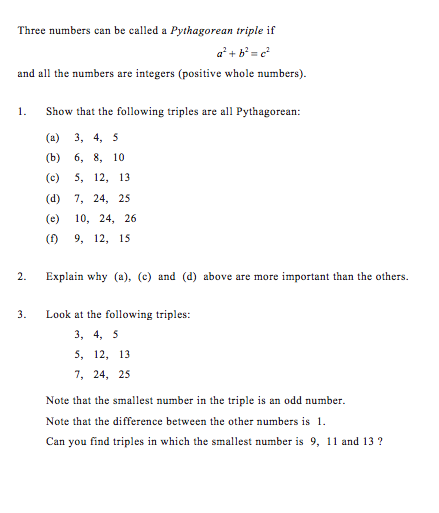 